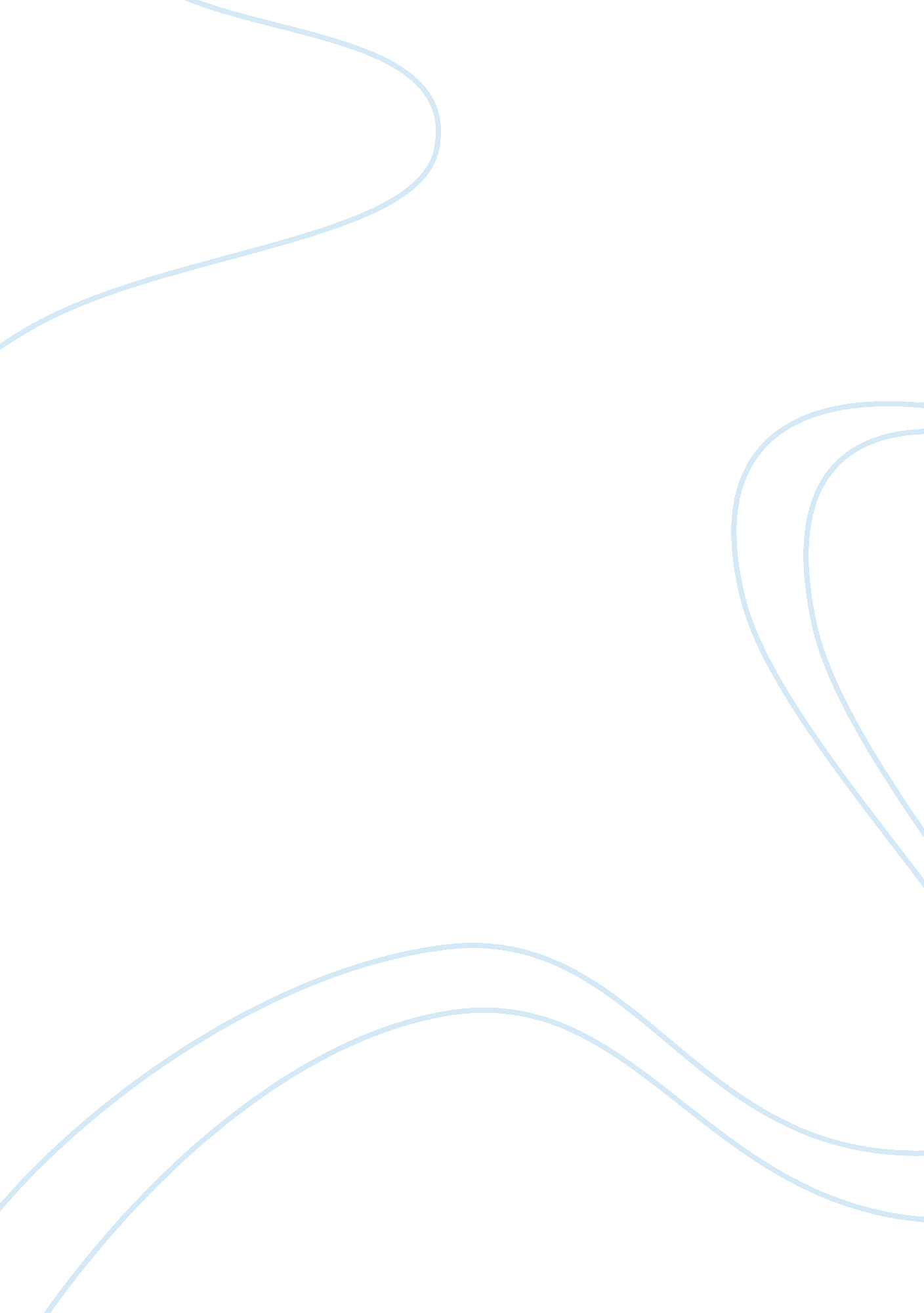 Comedy of errors assignmentArt & Culture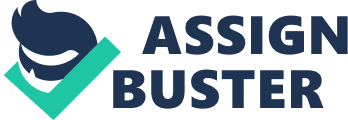 Theater called “ The Comedy of Errors. ” This Is a play written by William Shakespeare and directed by J. Daniel Herring, who has a 20 year career on stage. He has directed premieres including “ The Great Giggly Hopkins” which played in New York and is currently directing “ The Normal Heart” at Steelworks Fresno. This play is one of Shakespeare shortest plays and very comical. The story takes place in the sass’s in a village square in an Italian town. At the start of the play a father named (Gone) and the Duke of Ephesus are the first to appear. The Duke wants to put the Gone to death for breaking the law but then Gone wants the Duke to have mercy on him so he starts to tell the story of his twin sons, twin servants and his wife and how they got lost at sea. At the request of the Duke, Gone describes the events that lead to the separation of the 2 sets of twins. His story of events sets the stage for what is to happen and lets the audience know what is going on during all the confusion that takes place. The Comedy of Errors is filled with mistakes and misadventures. It takes the audience through a comical Journey of mistaken Identity. The two lost brothers ND their twin servants accidentally end up In the same town square creating confusion throughout the town. The play touches on broken families, a troubled marriage, slavery, grief and anger, some violence which is demonstrated in the spanking of the servant, and in the beheading that awaits at the end of the day. The confusion is finally resolved by the second appearance of the Gone. After 20 years of not knowing where his sons are he ends up revealing the true identity of the masters and their servants while at the same time finding his long lost wife. Although the play touches on some serious Issues the comedy rises above any Issue. My favorite actors were the two male servants (played by females) which are Dorado of Syracuse (Danville Vivaldi) and Dorado of Ephesus (Brisbane Jane Pogo). I chose these two actors because during the play they sometimes make fun of their masters which to me was very funny. They were very entertaining and also keep the audience laughing. You’re always wondering what they are going to say and do next. I liked the way they make funny noises each time their master would swat them. They also made funny remarks at the expense of their master, but through all the confusion he servants never strayed from their master and always remained loyal. The Comedy of Errors is a comical play. Their costumes represented the renaissance era of the 1 ass’s. The servants were more comical and their faces were painted with diamond patterns in a comical way as were the costume they wore. The characters are constantly skipping stomping or even chasing each other. The technical aspects of the play were done well. They used devices for the sound effects which were all on queue. I felt that all the elements of the play worked well together and helped the audience keep track of where the story was going. It also helped to bring the play together at the end. I would recommend “ The Comedy of Errors” to everyone, because it’s humorous and tells a story about twin brothers and twin servants and how being twins caused so much confusion In the town. They are mistaken for one another but tongue teen wangle play teen never pretend to De can toner Ana appear as contused as the towns people are. The play kept the audience amused and it wasn’t boring. 